Załącznik nr 1Wymogi w zakresie opracowania dokumentacji.Dokumentację należy wykonać w 2 jednakowych egzemplarzach, w miękkiej oprawie (wraz z wersją elektroniczną na płytach CD):napisana w języku polskim,rozmiar czcionki 12 (preferowana), czcionka – Times New Roman (preferowana),format A4,płyty CD zawierające: dokumentację w formacie PDF i DOC,na okładce lub na stronie technicznej (druga strona strony tytułowej) dokumentacji do projektu planu ochrony oraz na opakowaniach płyt CD należy umieścić logo WFOŚiGW w Toruniu oraz informację o źródle finansowania w brzmieniu: „Dofinansowano ze środków Wojewódzkiego Funduszu Ochrony Środowiska i Gospodarki Wodnej w Toruniu". Wymaganie, jakie musi spełniać logo WFOŚiGW w Toruniu: rodzaj czcionki: Antykwa Połtawskiego TTF Bold, kolor: biały (C: 0, M:0, Y:0, K:0), kolor zielony (C:100 M: 0 Y:80 K:40), tłem dla logo jest kolor biały.na okładce lub na stronie technicznej (druga strona strony tytułowej) dokumentacji do projektu planu ochrony oraz na opakowaniach płyt CD należy umieścić logo Regionalnej Dyrekcji Ochrony Środowiska w Bydgoszczy, w kolorze zielonym wskazanym we wzorze na tle białym oraz informację w brzmieniu: „Wykonano na zlecenie Regionalnej Dyrekcji Ochrony Środowiska w Bydgoszczy".Wzory logo WFOŚiGW w Toruniu w układzie poziomym i  pionowym wraz z opisem proporcji znaku: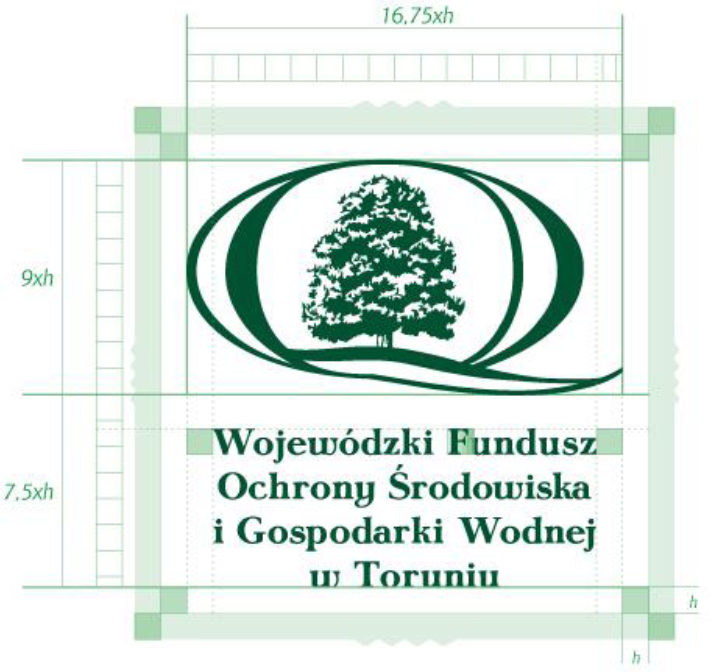 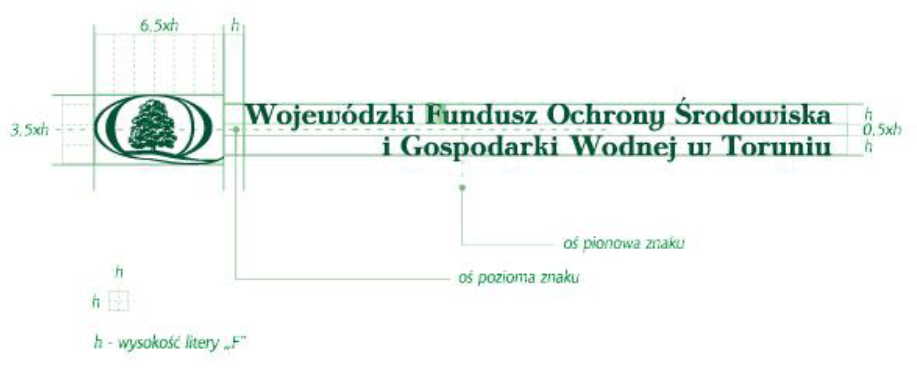 Wzór logo Regionalnej Dyrekcji Ochrony Środowiska w Bydgoszczy: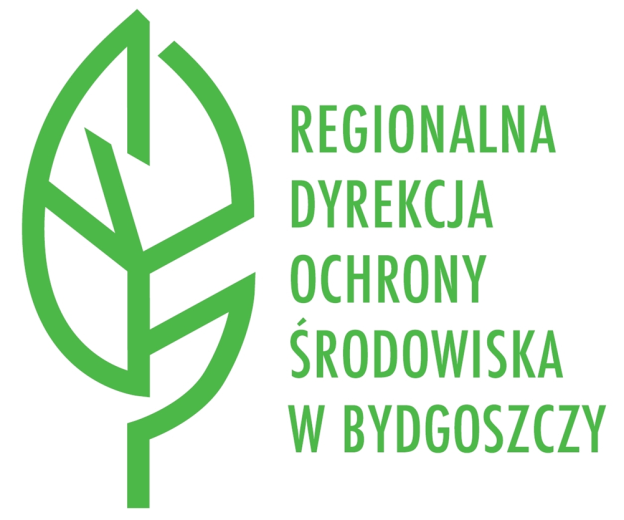 